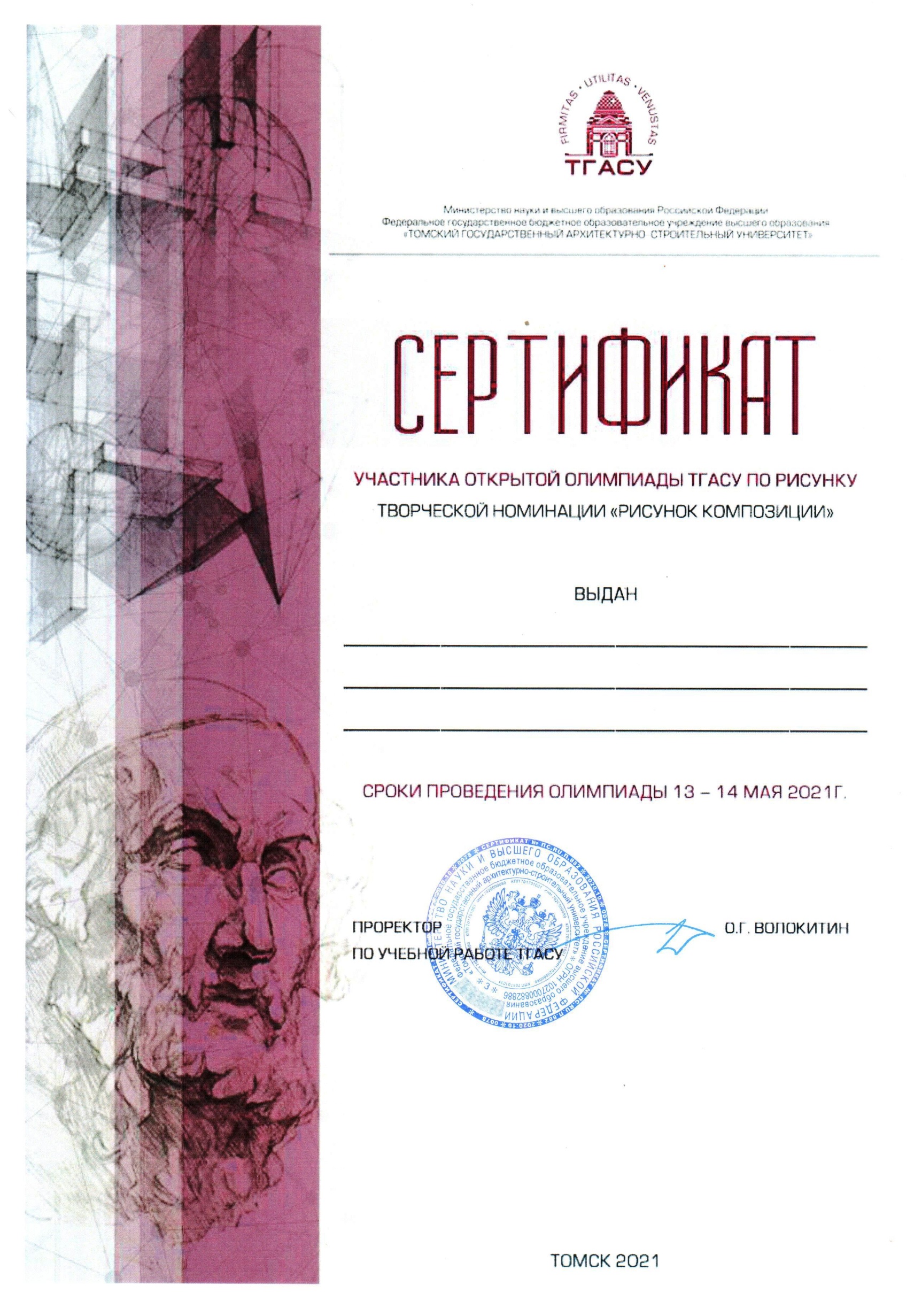                                    Лихачевой                                   Софии Алексеевне